l'ASSO GYM SGMS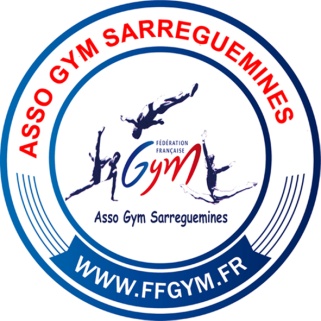 Le Bulletinl'ASSO GYM SGMSLe Bulletin9 septembre 2015Édition 1, NumÉro 2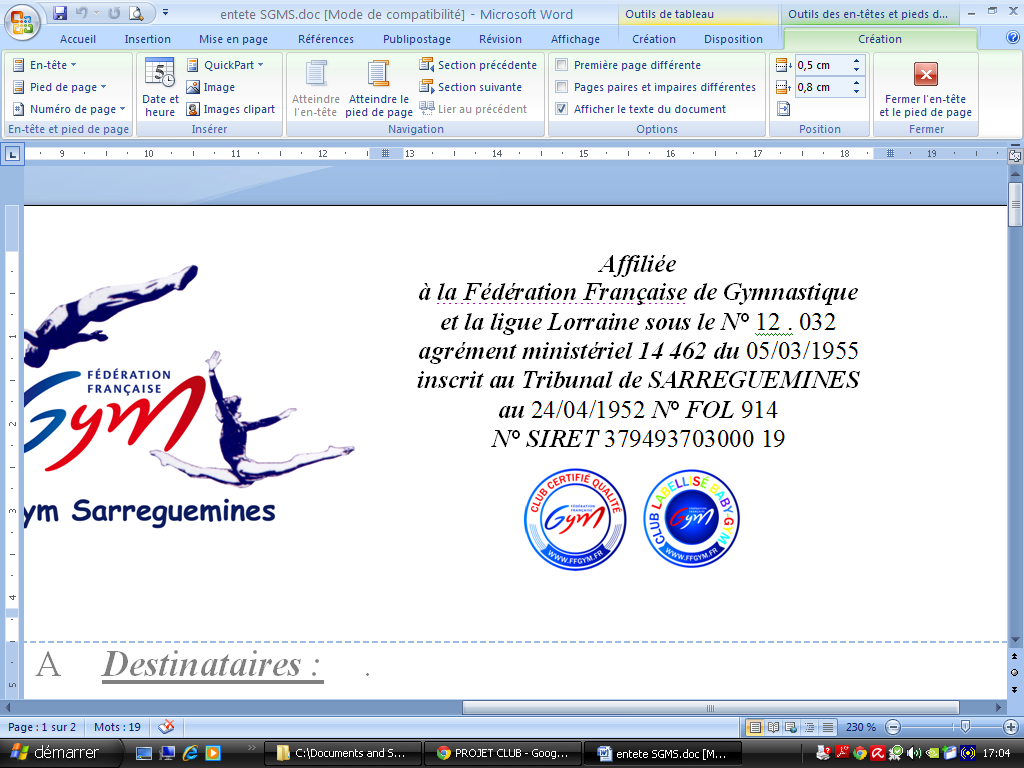 C’est la rentréeLes entrainements ont repris depuis ce lundi, il reste encore des places dans certains groupes. N’hésitez pas à contacter les coachs ou le secrétariat pour tout renseignement.Le site du club est à votre disposition :www.assogymsarreguemines.e-monsite.comN'hésitez pas à venir au devant des membres du Comité  ou des moniteurs.EncadrementDepuis le 1er septembre 2015, Julie DELGADO est venu compléter l’équipe d’encadrement du club. Elle sera plus particulièrement en charge des groupes loisirs et poussines. Bienvenue à elle.CLIQUEZ ICILes dossiers d'inscriptionsLes dossiers d'inscriptions peuvent être retirés :du lundi 31 aout 2015 au samedi 5 septembre 2015tous les jours de 17h00 à 19h00 et le mercredi et samedi de 14h00 à 19h00.HAUT NIVEAULes entrainements reprendront pour l'ensemble du club à partir du 7 septembre 2015.COMPETITIONPremiers cours de juges pour les filles. Tous les dimanches à partir du 13 septembre. Les cours se passent à Metz de 9h00 à 16h00. Bonne chance aux quatre candidates. Lisa, Perrine, Séverine et JulieRendez vous à 8h00 devant le gymnase.EVOLUGYMDes places sont encore disponibles pour le renforcement du lundi soir, le step du mardi, les cours SANTE GYM du mercredi. Renseignements au complexe ou auprès des coachs.EVENEMENTIELBourse aux équipements le samedi 26 septembre au complexe.Sortie du moisSamedi 26 septembreLe club organise une bourse aux équipements et matériel de musculation . Vous pouvez venir déposer vos produits en dépôt vente ou passer commande de justaucorps.Elvin et Mary sont en charge de réceptionner votre matériel.CoordonnéesLe complexe Emilie LE PENNEC se situe dans la zone commerciale de SARREGUEMINES. Pour plus d'information sur les horaires, vous pouvez contacter Elvin ERKMEN, notre secrétaire au numéro suivant : 09 75 57 41 79Liens WebLe site du club vous permet de compléter vos renseignements : www.assogymsarreguemines.e-monsite.comVous pouvez également nous contacter par voie electronique : assogymsarreguemines@orange.fr